			   PRECOMPROMÍS D’ASSIGNATURES /TFG (CFIS) 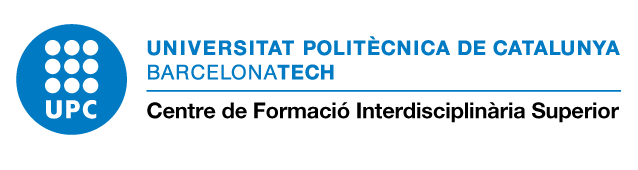 MATRÍCULA AUTORITZADA CRÈDITS MOBILITAT CFIS:	        		Q1	Q2CRÈDITS OBLIGATORIS (TFG grau xxxx):	CRÈDITS OBLIGATORIS (TFG grau xxxx):	Total: INSTRUCCIONS PRECOMPROMÍS MOBILITAT1) Cal indicar dades personals (nom i DNI/NIE), el curs i els quadrimestres de mobilitat (Q1 o Q2 o Q1+Q2).2) Assignatures/projecte universitat o institució de destí: s’indica el nom, el quadrimestre en què es cursarà i el nombre de crèdits (ECTS en cas d’universitats europees), si s’escau, de la universitat de destí.3) Crèdits per reconèixer a les 2 titulacions cursades a la UPC:A l’apartar de l’esquerre: Si el TFG es fa a una universitat estrangera matriculant el TFG al destí, cal incloure’l a la llista d’assignatures d’universitat de destí (indicant el quadrimestre i nombre de crèdits del TFG matriculat al destí). Si es fa a una institució no universitària o a una Universitat però sense matricular el TFG al destí, cal descriure l’activitat simplement com a “Final degree project” sense indicar el nombre de crèdits.A l’apartat de la dreta (reconeixement a la UPC): S’hauran d’incloure els 2 TFG’s de la UPC, un per cada grau, indicant per cadascun d’ells el codi d’assignatura, nombre de crèdits i sigles del centre corresponent.4) Matrícula autoritzada crèdits mobilitat: s’indica, per a cada quadrimestre, el nombre total de crèdits que es reconeixen a cada grau. També s’indica el nombre total de crèdits per quadrimestre.5) Indicar l’idioma de docència o de l’activitat en el programa de mobilitat.6) Signatura del document per part del sotsdirector de mobilitat i TFG’s del CFIS i de l’estudiant.Nom i Cognoms:Nom i Cognoms:DNI/NIE:Curs: Quadrimestre:Pla d’Estudis:Grau en xxxxx / Grau en xxxxxGrau en xxxxx / Grau en xxxxxUniversitat o Institució de Destinació:Universitat o Institució de Destinació:Universitat o Institució de Destinació:Universitat o Institució de Destinació:Assignatures (o unitats docents) de la Universitat de Destí /Activitat a realitzar a la Institució de DestíAssignatures (o unitats docents) de la Universitat de Destí /Activitat a realitzar a la Institució de DestíAssignatures (o unitats docents) de la Universitat de Destí /Activitat a realitzar a la Institució de DestíCrèdits per reconèixer a la UPC(indicar els 2 TFG’s)Crèdits per reconèixer a la UPC(indicar els 2 TFG’s)Crèdits per reconèixer a la UPC(indicar els 2 TFG’s)Crèdits per reconèixer a la UPC(indicar els 2 TFG’s)Nom Assignatura / Activitat a realitzarQuadri-mestreNº CrèditsNº Crèdits ECTSTipus(OBLIG / OPT)AssignaturaAssignaturaNom Assignatura / Activitat a realitzarQuadri-mestreNº CrèditsNº Crèdits ECTSTipus(OBLIG / OPT)CodiNomFinal Degree ProjectxxOBLIGXXXXXXTFG Grau en XXXXX (sigles del centre 1 xxx)Final Degree ProjectxxOBLIGXXXXXXTFG Grau en XXXXXX (sigles del centre 2 xxx)Codi TFGTitulacióCentreNombre de crèdits230480Enginyeria físicaETSETB30240180Enginyeria en tecnologies industrialsETSEIB (Barcelona)12220118Enginyeria en tecnologies industrialsESEIAAT (Terrassa)12200499MatemàtiquesFME15220058Enginyeria en tecnologies aeroespacialsESEIAAT12270050Enginyeria informàticaFIB18230094Enginyeria de tecnologies i serveis de telecomunicacióETSETB18250148Enginyeria civilETSECCPB12270250Ciència i enginyeria de dadesFIB / ETSETB / FME18